Order of Operators - AnswersKey Stage 2: 2004 Paper A1.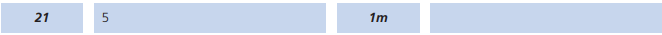 Key Stage 2: 2007 Paper B1.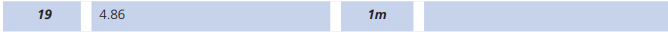 Key Stage 2: 2008 Paper B1.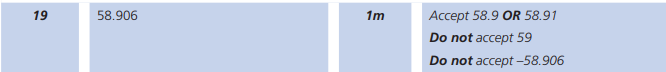 Key Stage 2: 2012 Paper B1.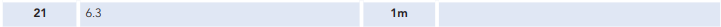 Key Stage 2: 2013 Paper B1.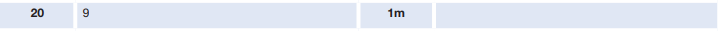 Key Stage 2: 2014 Paper A1.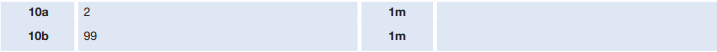 Key Stage 2: 2014 Paper B1.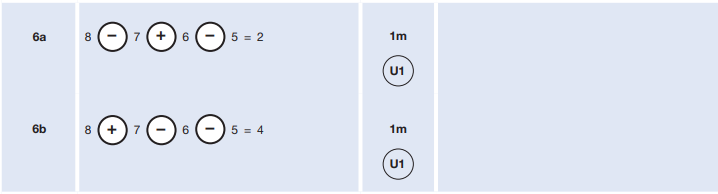 Key Stage 2: 2014 Paper B2.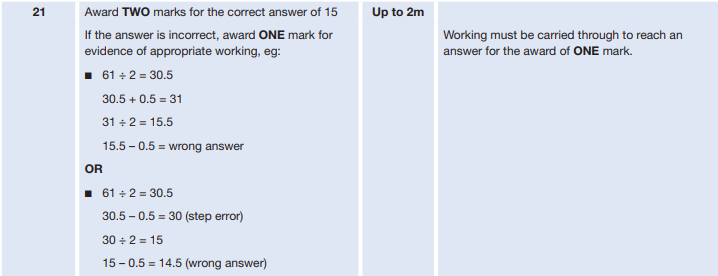 Key Stage 2: Paper 1 Arithmetic - Sample1.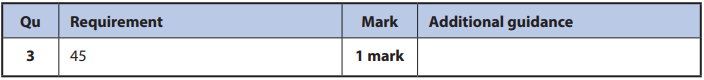 Key Stage 2: 2016 Paper 1 Arithmetic - Sample1.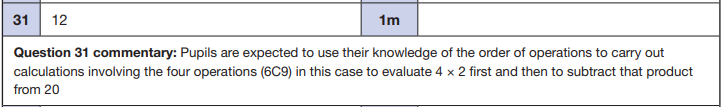 Key Stage 2: 2016 Paper 1 Arithmetic1.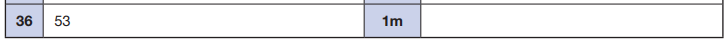 Key Stage 2: 2017 Paper 1 Arithmetic1.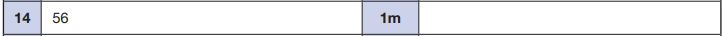 Key Stage 2: 2018 Paper 1 Arithmetic1.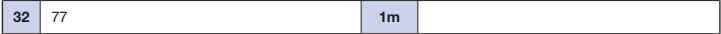 Key Stage 2: 2019 Paper 1 Arithmetic1.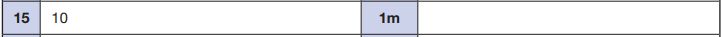 